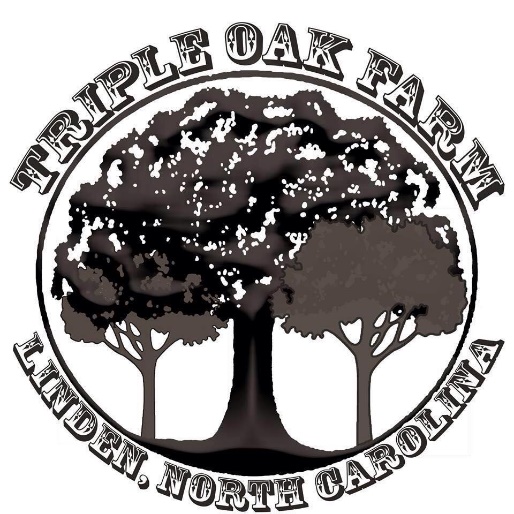 Waiver of Liability________________________________ is accepted for Lessons and/or Camp on the condition that he/she and parent/guardian fully understand and acknowledge that hazards and obstructions can exist when being involved with horses; including any and all outside influences.Upon placing my signature on this paper, I hereby acknowledge my full understanding and willingness to accept the risks of injury incident to the above-mentioned activities for myself or for the minor for who I am responsible, and waive Hannah and/or Tylor Mosier, Triple Oak Farm, and/or land owners from any and all liability. Parent/Guardian Name:_________________________________________________Signature:_______________________________________________________________Student Name:__________________________________________ Age:___________Address:__________________________________________________________________________________________________________________________________________Phone:__________________________  E-mail _________________________________**Helmets and appropriate footwear are required.  No sandals, flip flops, crocs, etc. are allowed. Closed toed shoes only. Photo Release FormI give permission for photos of my child _____________________________________to be taken and posted on the Triple Oak Farm Facebook Page.__________ YES__________ NO Parent/Guardian Name: __________________________________________________Parent/Guardian Signature:_______________________________________________